ФИЛИАЛ МУНИЦИПАЛЬНОГО УНИТАРНОГО ПРЕДПРИЯТИЕ ГОРОДСКОГО ОКРУГА ЩЁЛКОВО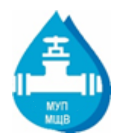 «МЕЖРАЙОННЫЙ ЩЁЛКОВСКИЙ ВОДОКАНАЛ»«ВОДОКАНАЛ ГОРОДСКОГО ОКРУГА ПУШКИНО»(ФИЛИАЛ МУП «МЩВ» - «ВОДОКАНАЛ ГОРОДСКОГО ОКРУГА ПУШКИНО)Уважаемые жители!График работы приёма абонентов с 17 февраля 2022 года:Понедельник:  с 09.00. до 17.00.  (перерыв с 13.00. до 14.00)Вторник:   с 09.00. до 17.00.  (перерыв с 13.00. до 14.00)Среда: с 09.00. до 17.00.  (перерыв с 13.00. до 14.00)Четверг:  с 09.00. до 17.00.  (перерыв с 13.00. до 14.00)Пятница:  с 09.00. до 17.00.  (перерыв с 13.00. до 14.00)Суббота:  неприёмный деньВоскресенье:  неприёмный деньПо возникающим вопросам обращаться:«Единое окно»: E-mail: okno-vodokanal@mr-vk.ru«Интернет-приемная» (mr-vk.ru)Абонентский отдел: Передача показаний приборов учета: E-mail: voda@mr-vk.ruТелефон: 8(929)662-66-81; 8(926)957-09-23Единый многоканальный телефон: 8(496) 533-60-04частный сектор –доб.303;336;337;338; МКД-доб.345; юр.лица-доб.332;333;341;302Договорной сектор – доб.304Контролеры водопроводного хозяйства – доб.335ПТО-доб.316; АДС-доб.308Инспекторский отдел – доб.310